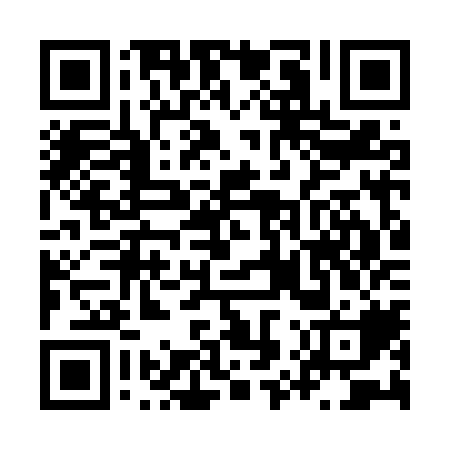 Ramadan times for Copper Springs, Alabama, USAMon 11 Mar 2024 - Wed 10 Apr 2024High Latitude Method: Angle Based RulePrayer Calculation Method: Islamic Society of North AmericaAsar Calculation Method: ShafiPrayer times provided by https://www.salahtimes.comDateDayFajrSuhurSunriseDhuhrAsrIftarMaghribIsha11Mon5:535:537:0112:564:186:516:517:5912Tue5:515:516:5912:554:186:526:528:0013Wed5:505:506:5812:554:196:526:528:0114Thu5:495:496:5712:554:196:536:538:0215Fri5:475:476:5512:544:196:546:548:0216Sat5:465:466:5412:544:206:556:558:0317Sun5:445:446:5312:544:206:566:568:0418Mon5:435:436:5112:544:206:566:568:0519Tue5:425:426:5012:534:206:576:578:0620Wed5:405:406:4912:534:216:586:588:0621Thu5:395:396:4712:534:216:596:598:0722Fri5:375:376:4612:524:216:596:598:0823Sat5:365:366:4512:524:217:007:008:0924Sun5:355:356:4312:524:217:017:018:1025Mon5:335:336:4212:524:227:027:028:1026Tue5:325:326:4112:514:227:027:028:1127Wed5:305:306:3912:514:227:037:038:1228Thu5:295:296:3812:514:227:047:048:1329Fri5:275:276:3712:504:227:057:058:1430Sat5:265:266:3512:504:237:057:058:1531Sun5:255:256:3412:504:237:067:068:161Mon5:235:236:3312:494:237:077:078:162Tue5:225:226:3112:494:237:087:088:173Wed5:205:206:3012:494:237:087:088:184Thu5:195:196:2912:494:237:097:098:195Fri5:175:176:2712:484:237:107:108:206Sat5:165:166:2612:484:237:117:118:217Sun5:145:146:2512:484:247:117:118:228Mon5:135:136:2312:474:247:127:128:239Tue5:115:116:2212:474:247:137:138:2310Wed5:105:106:2112:474:247:147:148:24